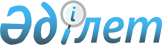 Оңалтуды және (немесе) конкурсты басқарушылар және (немесе) сырттай байқау әкімшісі қызметін жүзеге асыру мақсатында тіркеуге, тіркеуден шығаруға, тіркелген тұлғаның деректеріне өзгерістер енгізуге арналған өтініштердің нысандарын, тіркелгендігін растау және тіркеуден бас тарту нысандарын бекіту туралы
					
			Күшін жойған
			
			
		
					Қазақстан Республикасы Қаржы министрінің 2011 жылғы 28 қазандағы № 545 Бұйрығы. Қазақстан Республикасы Әділет министрлігінде 2011 жылы 28 қарашада № 7309 тіркелді. Күші жойылды - Қазақстан Республикасы Қаржы министрінің 2013 жылғы 3 маусымдағы № 259 бұйрығымен      Ескерту. Күші жойылды - ҚР Қаржы министрінің 03.06.2013 № 259 бұйрығымен.      Қолданушылар назарына!

      Бұйрықтың қолданысқа енгізілу тәртібін 4-тармақтан қараңыз.

      Қазақстан Республикасының 1997 жылғы 21 қаңтардағы «Банкроттық туралы» Заңының 10-2 бабы 23-1) тармақшасына сәйкес БҰЙЫРАМЫН:



      1. Мыналар:



      1) оңалтуды және (немесе) конкурсты басқарушылар және (немесе) сырттай байқау әкімшісі қызметін жүзеге асыру мақсатында тіркеуге арналған өтініштің нысаны осы бұйрықтың 1 қосымшасына сәйкес;



      2) оңалтуды және (немесе) конкурсты басқарушылар және (немесе) сырттай байқау әкімшісі қызметін жүзеге асыру мақсатында тіркелген тұлғаны, тіркеуден шығаруға арналған өтініштің нысаны осы бұйрықтың 2 қосымшасына сәйкес;



      3) оңалтуды және (немесе) конкурсты басқарушылар және (немесе) сырттай байқау әкімшісі қызметін жүзеге асыру мақсатында тіркелген тұлғаның деректеріне өзгерістер енгізуге арналған өтініштің нысаны осы бұйрықтың 3 қосымшасына сәйкес;



      4) оңалтуды және (немесе) конкурсты басқарушылар және (немесе) сырттай байқау әкімшісі қызметін жүзеге асыруға құқығы бар тұлғаның тіркелгендігін растау нысаны осы бұйрықтың 4 қосымшасына сәйкес;



      5) оңалтуды және (немесе) конкурсты басқарушылар және (немесе) сырттай байқау әкімшісі қызметін жүзеге асыруға тіркеуден бас тарту нысаны осы бұйрықтың 5 қосымшасына сәйкес бекітілсін.



      2. Қазақстан Республикасы Қаржы министрлігінің Дәрменсіз борышкерлермен жұмыс комитеті (Н.Д.Үсенова):



      1) Қазақстан Республикасы Әділет министрлігінде осы бұйрықты мемлекеттік тіркеуді;



      2) осы бұйрықтың Қазақстан Республикасы Әділет министрлігінде мемлекеттік тіркеуден кейін оның ресми жариялануын;



      3) осы бұйрықтың Қазақстан Республикасы Қаржы министрлігінің ресми интернет-ресурсында орналастырылуын қамтамасыз етсін.



      3. Осы бұйрықтың орындалуына бақылау Қаржы вице-министрі A.M.Шоқпытовқа жүктелсін.



      4. Осы бұйрық ресми жариялануға жатады және 2012 жылғы 30 қаңтардан бастап күшіне енеді.      Қазақстан Республикасы

      Қаржы Министрі                             Б.Жәмішев

Қазақстан Республикасы 

Қаржы министрінің   

2011 жылғы 28 қазандағы 

№ 545 бұйрығына    

1 қосымша       НысанҚазақстан Республикасы Қаржы

министрлігінің Дәрменсіз

борышкерлермен жұмыс комитеті

_____________________________

(толық аты-жөні)        

_____________________________

(нақты тұрғылықты мекен-жайының

адресі, байланыс телефондары) Оңалтуды және (немесе) конкурсты басқарушылар және (немесе) сырттай байқау әкімшісі қызметін жүзеге асыру мақсатында тіркеуге ӨТІНІШҚазақстан Республикасының ___________________________________________

                                 (бір ғана облыс немесе Астана,

_____________________________________________________________________

              Алматы қаласы аумағында көрсетіледі)

_____________________________________________________________________

      (Оңалтуды және (немесе) конкурсты басқарушылар және (немесе)

       сырттай байқау әкімшісі - өтініш берушінің қалауы бойынша)қызметін жүзеге асыру мақсатында тіркеуіңізді сұраймын.

Жеке тұлға туралы мәліметтер:

1. Туған күні, айы, жылы ____________________________________________

2. Төлқұжат деректері (жеке бас куәлігі)_____________________________

_____________________________________________________________________               (сериясы, №, қашан және кіммен берілген)

3. ЖСК ______________________________________________________________

              (жоғарғы экономикалық және (немесе) заң)

4. БІЛІМІ____________________________________________________________

           (диплом берілген күні, №, оқу орнының атауы, мамандығы)

5. Жеке кәсіпкер ретінде тіркелгендігі туралы куәлігі _______________ _____________________________________________________________________

               (№, кіммен және қашан берілген)

6. Білім беру ұйымдарында оңалтуды, конкурсты басқарушылар, сырттай байқау әкімшісі қызметін жүзеге асыру бойынша даярлықтан өтуін растайтын мәліметтер

_____________________________________________________________________

      (құжаттың атауы, сериясы, №, кіммен және қашан берілген)

7. Жұмыс орны _______________________________________________________

8. Тұрғылықты мекен-жайы ____________________________________________

9. Пошталық адресі __________________________________________________

_____________________________________________________________________

      (тағайындалғаны туралы хабарлама алу үшін көрсетіледі)

10. Экономикалық, қаржы, есептік-талдамалық, бақылау-тексеру, құқық қызметі салаларының бірінде не заңды тұлғаның бірінші басшысы лауазымында кемінде үш жыл жұмыс тәжірибесінің болуы туралы мәліметтер

_____________________________________________________________________

          (мекеменің атауы, лауазымы, қызмет атқару мерзімі)

_____________________________________________________________________

11. Сотталғандығы бар/жоқтығы туралы мәліметтер _____________________

_____________________________________________________________________

12. Наркологиялық және психиатриалық диспансерлер де есепте тұрған/тұрмағандығы жөнінде мәліметтер_______________________________

13. Электрондық пошта адресі (E-mail) _______________________________

14. Қосымша тіркелетін құжаттар:

      1) жеке басын куәландыратын құжаттың көшірмесі;

      2) жоғары заң және (немесе) экономикалық білімі туралы дипломдардың көшірмелері;

      3) оңалтуды, конкурсты басқарушылар, сырттай байқау әкімшісі қызметін жүзеге асыру бойынша даярлықтан өткенін растайтын, білім беру ұйымы берген құжаттың көшірмесі;

      4) еңбек қызметін, оның ішінде жұмыс өтілін растайтын құжаттардың көшірмесі;

      5) өтініш берушінің тұрғылықты жері бойынша, оны ұсынғанға дейін кемінде бір ай бұрын берілген соттылығының жоқтығы туралы анықтама;

      6) өтініш берушінің тұрғылықты жері бойынша оны ұсынғанға дейін кемінде бір ай бұрын наркологиялық және психиатриялық диспансерлер берген медициналық анықтамалар.

      Ескеру: Уәкілетті органға құжаттардың көшірмелері салыстырып тексеру үшін түпнұсқасымен бірге не құжаттардың нотариат куәландырған көшірмелері ұсынылады.        ________       ______________________

         (қолы)              (аты-жөні)

      «____» __________20__ жыл.

               (күні)

Қазақстан Республикасы  

Қаржы министрінің   

2011 жылғы 28 қазандағы 

№ 545 бұйрығына    

2 қосымша        НысанҚазақстан Республикасы Қаржы

министрлігінің Дәрменсіз

борышкерлермен жұмыс комитеті_____________________________

(толық аты-жөні)     

_____________________________

(нақты тұрғылықты мекен-жайының

адресі, байланыс телефондары) оңалтуды және (немесе) конкурсты басқарушылар және (немесе) сырттай байқау әкімшісі қызметін жүзеге асыру мақсатында тіркелген тұлғаны, тіркеуден шығаруға ӨТІНІШ_____________________________________________________________________

      (оңалтуды және (немесе) конкурсты басқарушылар және (немесе)

                      сырттай байқау әкімшісі)

қызметін жүзеге асыру мақсатында Қазақстан Республикасының __________

___________________________________________________________ аумағында

     (облысты, Астана, Алматы қаласын көрсету қажет)

20 __ жылғы «____»________________ №___ тіркелген____________________                   (тіркеу күні, №)

_____________________________________________________________________

                      (толық аты-жөні)

Қазақстан Республикасының 1997 жылғы 21 қаңтардағы «Банкроттық туралы» Заңына сәйкес________________________________________________

                                (тіркеуден шығу негіздемесі)

байланысты, тіркеуден шығаруды сұраймын.        ________       ______________________

         (қолы)               (аты-жөні)

       «____» __________20__ жыл.

                (күні)

Қазақстан Республикасы  

Қаржы министрінің    

2011 жылғы 28 қазандағы 

№ 545 бұйрығына     

3 қосымша         НысанҚазақстан Республикасы Қаржы

министрлігінің Дәрменсіз

борышкерлермен жұмыс комитеті

_____________________________

(толық аты-жөні)      

_____________________________

(нақты тұрғылықты мекен-жайының

адресі, байланыс телефондары) оңалтуды және (немесе) конкурсты басқарушылар және (немесе) сырттай байқау әкімшісі қызметін жүзеге асыру мақсатында тіркелген тұлғаның деректеріне өзгерістер енгізу туралы ӨТІНІШ_____________________________________________________________________

       (оңалтуды және (немесе) конкурсты басқарушылар және (немесе)

                       сырттай байқау әкімшісі)

қызметін жүзеге асыру мақсатында Қазақстан Республикасының __________

____________________________________________________________аумағында

(облысты, Астана, Алматы қаласын көрсету қажет)

20__ жылғы «____»_________________ № ____тіркелген___________________

                 (тіркеу күні, №)

_____________________________________________________________________                          (толық аты-жөні)

деректеріне мынадай өзгерісттерді енгізуді сұраймын:_________________

_____________________________________________________________________

_____________________________________________________________________

   (тіркеу туралы өтініште көрсетілген өзгертуге жататын деректер

                туралы мәліметтер көрсетіледі)       ________       ______________________

        (қолы)              (аты-жөні)

       «____» __________20__ жыл.

                (күні)

Қазақстан Республикасы  

Қаржы министрінің   

2011 жылғы 28 қазандағы 

№ 545 бұйрығына   

4 қосымша       Нысан Оңалтуды және (немесе) конкурсты басқарушылар және (немесе) сырттай байқау әкімшісі қызметін жүзеге асыруға құқығы бар тұлғаның тіркелгендігін РАСТАУ20__жыл «___»                                                  №_____      Қазақстан Республикасы Қаржы министрлігінің Дәрменсіз борышкерлермен жұмыс комитеті, Қазақстан Республикасының 1997 жылғы 21 қаңтардағы «Банкроттық туралы» Заңына сәйкес Сіздің

_____________________________________________________________________

                         (толық аты-жөні)

Қазақстан Республикасы ______________________________________________

                              (облыс, Астана, Алматы қаласы)

аумағында ___________________________________________________________

               (оңалтуды және (немесе) конкурсты басқарушылар және

                        (немесе) сырттай байқау әкімшісі)

қызметін жүзеге асыруға құқығы бар тұлға ретінде тіркелгендігіңізді растайды.      Ескерту: Қазақстан Республикасының 1997 жылғы 21 қаңтардағы «Банкроттық туралы» Заңына сәйкес тіркеу туралы өтініште көрсетілген деректер өзгерген кезде, уәкілетті органда тіркеуде тұрған тұлға уәкілетті органға өзгерістер туралы он жұмыс күні ішінде хабарлауға міндетті.      Комитет төрағасы

      (төраға орынбасары)       ________       ______________________

                                 (қолы)              (аты-жөні)                                          М.О

      Растауды алдым        ____________       ______________________

                            (қолы, күні)              (аты-жөні)      Растау қолына тапсырылды  ___________  ______________________

                                (қолы, күні)  (Комитет қызметкерінің                                                      аты-жөні)

      Растау жөнелтілді   ___________________________________________

                                        (жөнелту күні)

Қазақстан Республикасы  

Қаржы министрінің   

2011 жылғы 28 қазандағы  

№ 545 бұйрығына     

5 қосымша        Нысан оңалтуды және (немесе) конкурсты басқарушылар және (немесе) сырттай байқау әкімшісі қызметін жүзеге асыруға тіркеуден БАС ТАРТУ20__жыл «___»                                                  №_____      Қазақстан Республикасы Қаржы министрлігінің Дәрменсіз борышкерлермен жұмыс комитеті, Қазақстан Республикасының 1997 жылғы 21 қаңтардағы «Банкроттық туралы» Заңына сәйкес, Сізді

____________________________________________________________________,

                       (толық аты-жөні)

_____________________________________________________________________

                  (тіркеуден бас тарту негіздемесі)

байланысты___________________________________________________________

              (оңалтуды және (немесе) конкурсты басқарушылар және

                      (немесе) сырттай байқау әкімшісі)

қызметін жүзеге асыруға тіркеуден бас тартады.Комитет төрағасы

(төраға орынбасары)    ________          ______________________

                        (қолы)                  (аты-жөні)

                                       М.ОБас тартуды алдым      _____________      ______________________

                        (қолы, күні)            (аты-жөні)Бас тарту қолына  _____________  ________________________________

тапсырылды         (қолы, күні)  (Комитет қызметкерінің аты-жөні)Бас тарту жөнелтілді _________________________________________

                                 (жөнелту күні)
					© 2012. Қазақстан Республикасы Әділет министрлігінің «Қазақстан Республикасының Заңнама және құқықтық ақпарат институты» ШЖҚ РМК
				